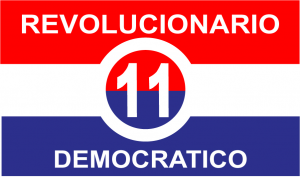                                                      COMISION NACIONAL DE ELECCIONES                                                                 POSTULADOS POR CARGOS        Primer (a) Vicepresidente (a).        Secretario (a) General.         Primer (a) Sub-Secretario (a) General.                 Tercero (a) Sub-Secretario (a) General.                   Quinto (a) Sub-Secretario (a) General.                        RETIRO  DE  FORMULARIOS POR CARGO VACANTE                                       POSTULACIONES POR CARGO VACANTE    